NATIONAL MATHEMATICS PROGRAMME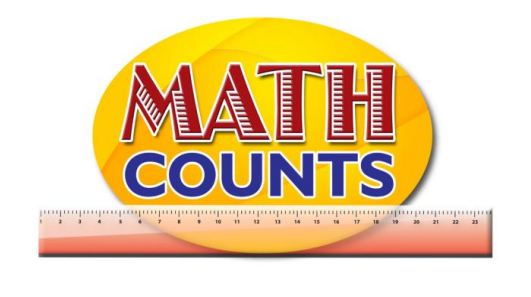 RESOURCE DOCUMENT FOR GRADE ONE TEACHERSObjective: Identify and name geometric shapes observed in the environment (circle, rectangle, square, triangle).Topic: Shape CardsObjective: Identify and name geometric shapes observed in the environment (circle, rectangle, square, triangle).Topic: Shape Hunt Recording Sheet Find objects in the classroom with parts that looks like each of the shape in the recording sheet. Draw a picture of the each object in the space beside the matching shape.Objective: Identify and name geometric shapes observed in the environment (circle, rectangle, square, triangle).Topic: Make an ObjectCut out the shapes. Glue one or more shape to a sheet of paper to make pictures of objects.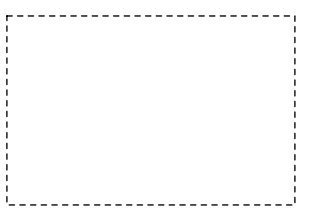 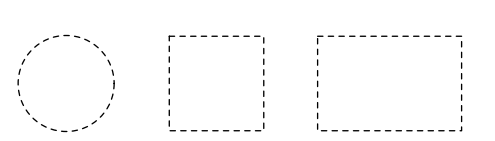 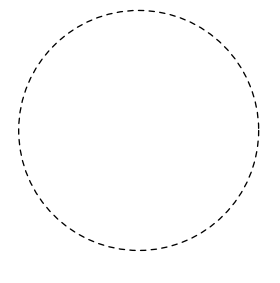 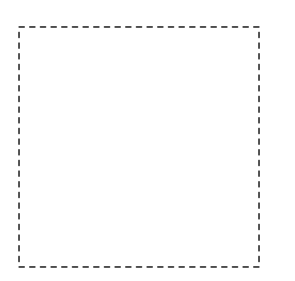 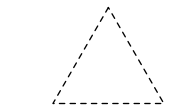 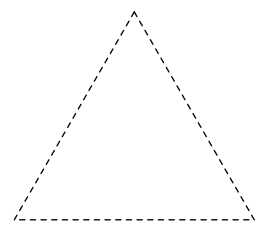 SAMPLE OBJECTS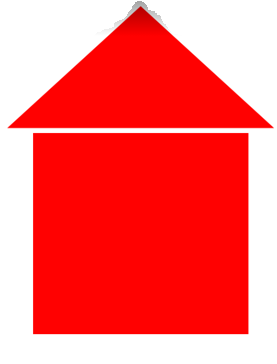 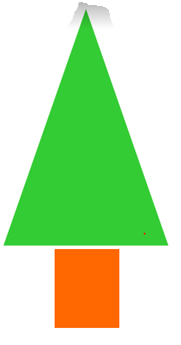 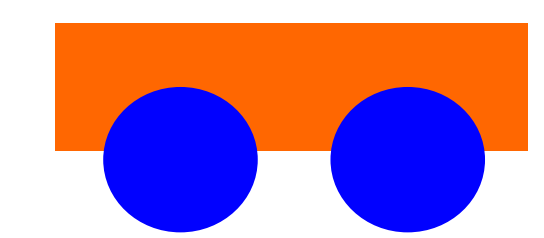 NATIONAL MATHEMATICS PROGRAMMERESOURCE DOCUMENT FOR GRADE ONE TEACHERSProvide a chart listing of shapes and have students go to the board to place a sticker beneath their favourite shape.Favourite ShapeSurvey QuestionsOrganize students in groups (depending on the size of your class and resources available) and give each group a survey question along with the simple material they will use. They will question each other and use simple materials to collect and organize the data. Suggested simple materials are clothes pins, ribbons or strings, sticky notes or strips of coloured paper, linking cubes, coloured links, elastic bands, large paper clips, fudge sticks, plastic cups or empty tins. Each group will collect, sort, group and present the data to the class.Suggested survey questions:What is your favourite colour? What is your favourite pet? What is your favourite flavour ice-cream? What is the colour of your shoes? How many people are in your family? Sample Representations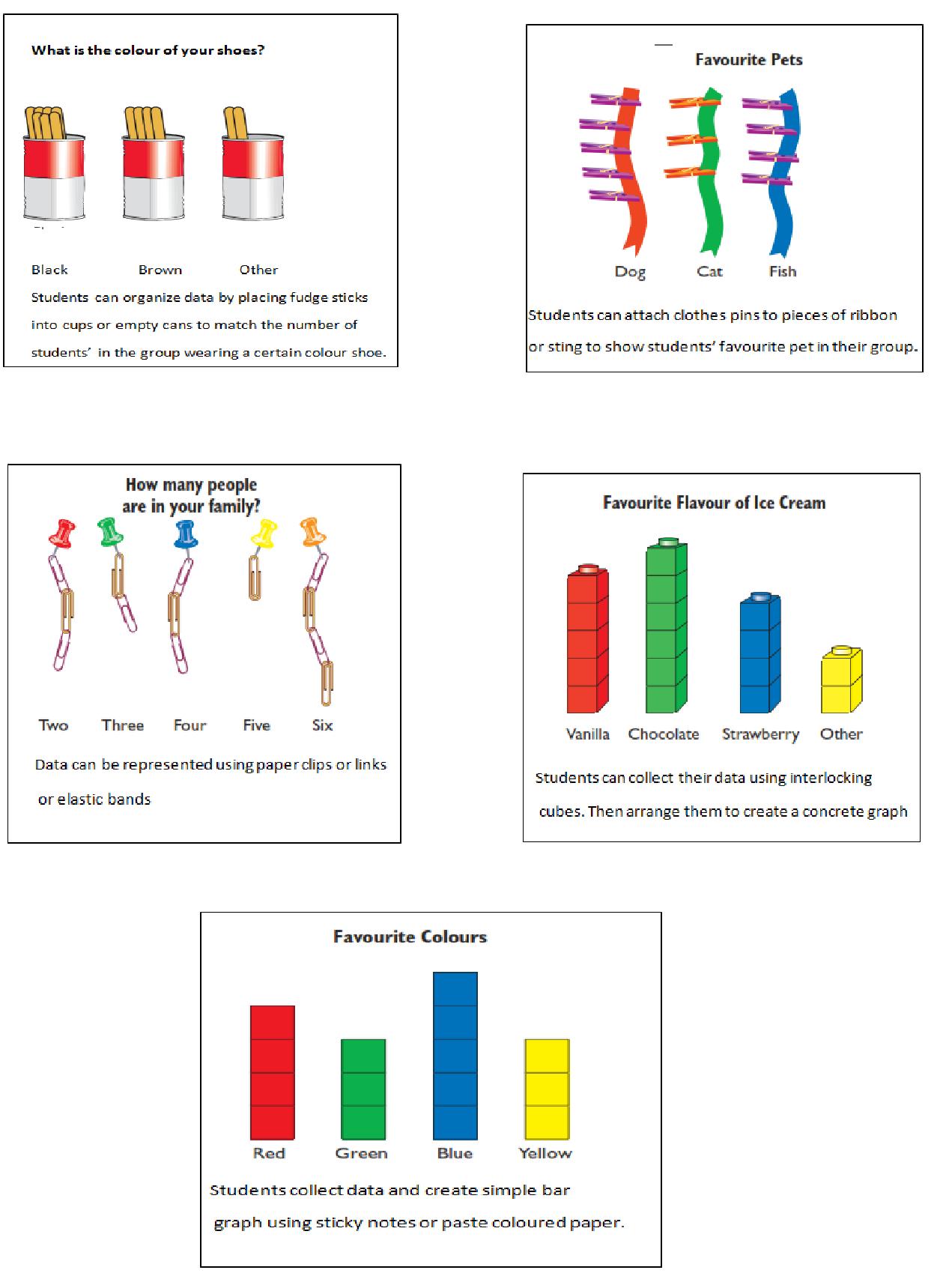 The pictograph shows the birth months of children in Grade 1 Red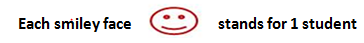 Activity sheet- Animals on the FarmName: _________________________________Date: __________________________________Look at the picture of the animals on the farm. Count how many of each type of animal there are, then colour the number of bars to match each type of animal on the bar graph below.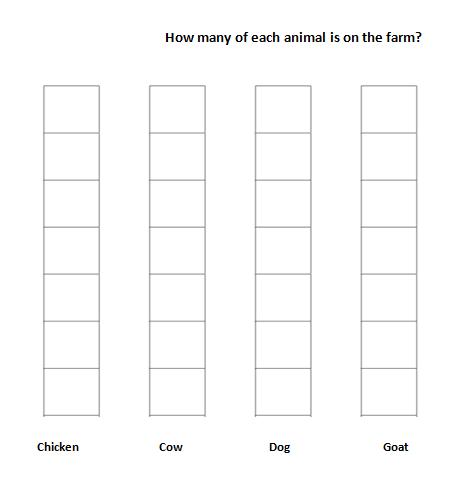 Animals on the farm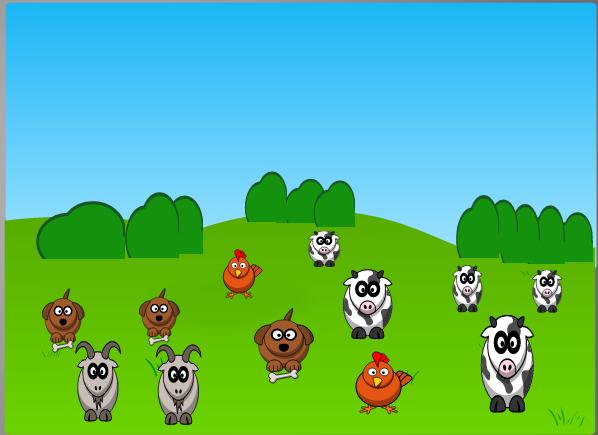 Candies pictographName: ______________________________	Class: ___________________The following pictograph shows the number of candies I got from Monday to Friday. Answer the questions.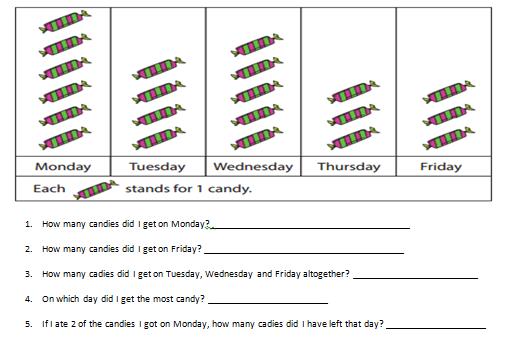 Who am I ?Who am I ?Who am I ?Who am I ?Who am I ?Who am I ?ShapesWhat did you find?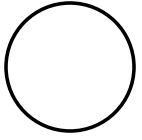 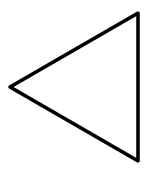 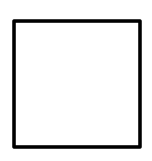 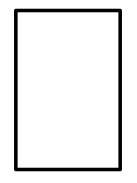 Circle TriangleSquareRectangleBirthdays JanuaryFebruaryMarchAprilMayJuneJulyAugustSeptemberOctoberNovemberDecember